.Intro: 4 counts. Start dancing on the word ”Båt”ROCK STEP, BEHIND SIDE CROSS, TURN, TURN, CROSS, SIDEBEHIND SIDE CROSS, ROCK STEP, BEHIND, TURN, FORWARD, SHUFFLE FORWARDSIDE BEHIND & HEEL & CROSS RIGHT, SIDE BEHIND & HEEL & CROSS LEFTSTEP BACK. STEP SIDE, CROSS SHUFFLE, ROCK STEP, CROSS SHUFFLEStart againContact: grafford@wwld.seJovial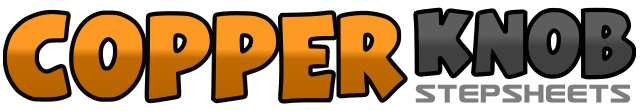 .......Count:32Wall:2Level:Improver.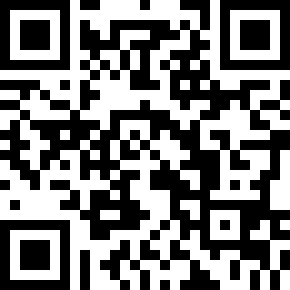 Choreographer:Maria Grafford (SWE) - August 2016Maria Grafford (SWE) - August 2016Maria Grafford (SWE) - August 2016Maria Grafford (SWE) - August 2016Maria Grafford (SWE) - August 2016.Music:Jovial - Freddy KalasJovial - Freddy KalasJovial - Freddy KalasJovial - Freddy KalasJovial - Freddy Kalas........1-2Step righ to right side, Recover to left3&4Step righ behind left. Step left to left, Cross step righ over left5-6Turn 1/2 to left. Turn 1/4 to right (09.00)7-8Cross left over right, Step right to right side9&10Step left behind right, Step right to right side, Cross left over right11-12Step righ to right side, Recover to left13&14Step righ behind left, turn a 1/4 to left and step forward on left, Step forward on right15&16Step forward on left, Step right beside left. Step forward on left (06.00)17-18&Step right to right side, step left behind right, Step right down19&20Put left heel diagonally left, Step left beside right, Cross step right over left21-22Step left to left side, step right behind left, Step left down23-24Put right heel diagonally right, Step right beside left, Cross step left over right25-26Step back on right, Step left to the side27&28Cross step right over left, step left behind right, Cross step right over left29-30Step left to left side, Recover to right31&32Cross step left over right, step right behind left, Cross step left over right